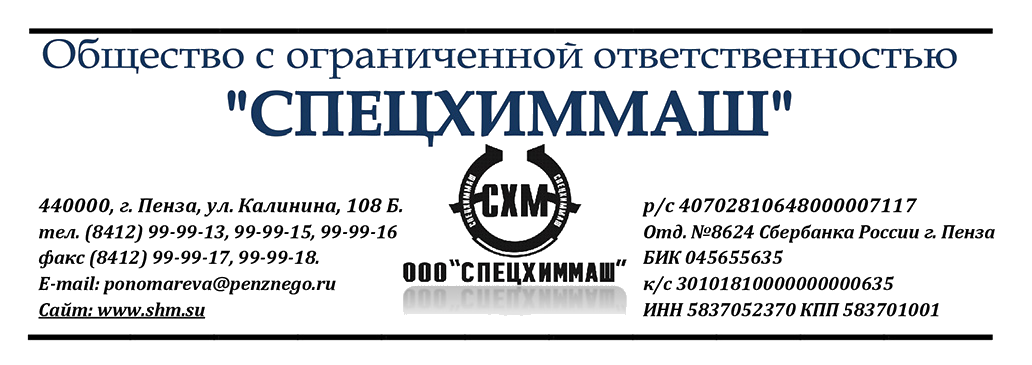 БЛАНК ЗАКАЗАна изготовление теплообменного аппаратаили трубного пучка (при его самостоятельной поставке)по типу ТУ 3612-023-00220302-01, ОСТ 26-02-2090-88, ТУ 26-02-925, ТУ 26-02-1090, ТУ 26-02-1105Условное обозначение аппарата _____________________________________________________________________________________________Бланк заказа на изготовление теплообменного аппарата не подлежит согласованию.Наименование предприятия-потребителя и технологической установки или линииНаименование и почтовый адрес организации, заполнившей опросный листПодпись руководителя организации, заполнившей опросный лист.(должность)			     (личная подпись)		       (расшифровка подписи)(дата)1Расчетные и рабочие условияПараметры среды:В трубахВ кожухе1.1Давление, МПа:Ррабочее1.1Ррасчетное1.2Температура рабочая, С:на входе1.2на выходе1.3Температура расчетная, С1.4Средняя температура кожуха и труб, С (по результатам теплового расчета)(заполняется для аппаратов с неподвижными трубными решетками и компенсатором на кожухе)1.5Температура кипения рабочей среды при давлении0,07 МПа, С1.6Наименование рабочей среды и процентный состав1.7Физическое состояние среды (газ, пар, жидкость)1.8Характеристики рабочей среды:вредность по ГОСТ 12.1.007(с указанием класса опасности)1.8воспламеняемость по ГОСТ 12.1.0041.8взрывоопасность по ГОСТ 12.1.011(с указанием категории и группы смеси)___1.8вызывает ли коррозионное растрескивание«да», «нет», если да, провести испытания1.9Минимально допустимая (отрицательная) температурастенки аппарата, находящегося под давлением, С:1.10Средняя температура воздуха наиболее холоднойпятидневки района установки аппарата, С(заполняется для аппаратов, устанавливаемых на открытой площадке или в неотапливаемом помещении)1.11Сейсмичность района установки аппарата по 12-балльной шкале2Материал прокладок3Скорость коррозии, мм/год, не более4Прибавка на коррозию, мм5Срок службы, лет6Число циклов нагружения за весь срок службы, не более7Необходимость установки деталей для крепления теплоизоляции«да», «нет» (ненужное зачеркнуть)(детали устанавливаются на аппараты с диаметром кожуха  500 мм)Необходимость установки деталей для крепления теплоизоляции«да», «нет» (ненужное зачеркнуть)(детали устанавливаются на аппараты с диаметром кожуха  500 мм)Необходимость установки деталей для крепления теплоизоляции«да», «нет» (ненужное зачеркнуть)(детали устанавливаются на аппараты с диаметром кожуха  500 мм)8Необходимость проведения испытаний на межкристаллитную коррозию основного металла и сварных соединений«да», «нет», если да – указать метод по ГОСТ 6032(заполняют для аппаратов, в которых применена сталь 08Х18Н10Т, 12Х18Н10Т,10Х17Н13М3Т, 08Х22Н6Т)9Указать шарниры «правые», «левые», «не требуются»(ненужное зачеркнуть)(шарнирные устройства устанавливаются на горизонтальных аппаратах:с плавающей головкой и U-образными трубами –   400–800 мм на Ру  6,3 МПа,  900–1200 мм на Ру  4,0 МПа,  900–1200 мм на Ру  2,5 МПа;с неподвижными решетками и компенсатором на кожухе –  400–1400 на Ру  4,0 МПа)Указать шарниры «правые», «левые», «не требуются»(ненужное зачеркнуть)(шарнирные устройства устанавливаются на горизонтальных аппаратах:с плавающей головкой и U-образными трубами –   400–800 мм на Ру  6,3 МПа,  900–1200 мм на Ру  4,0 МПа,  900–1200 мм на Ру  2,5 МПа;с неподвижными решетками и компенсатором на кожухе –  400–1400 на Ру  4,0 МПа)Указать шарниры «правые», «левые», «не требуются»(ненужное зачеркнуть)(шарнирные устройства устанавливаются на горизонтальных аппаратах:с плавающей головкой и U-образными трубами –   400–800 мм на Ру  6,3 МПа,  900–1200 мм на Ру  4,0 МПа,  900–1200 мм на Ру  2,5 МПа;с неподвижными решетками и компенсатором на кожухе –  400–1400 на Ру  4,0 МПа)10Горизонтальные теплообменные аппараты устанавливаются:«на бетонном основании», «на металлоконструкции»(ненужное зачеркнуть)Горизонтальные теплообменные аппараты устанавливаются:«на бетонном основании», «на металлоконструкции»(ненужное зачеркнуть)Горизонтальные теплообменные аппараты устанавливаются:«на бетонном основании», «на металлоконструкции»(ненужное зачеркнуть)11Указать тип крепления труб в трубных решетках:«развальцовка», «обварка с развальцовкой»(ненужное зачеркнуть)Указать тип крепления труб в трубных решетках:«развальцовка», «обварка с развальцовкой»(ненужное зачеркнуть)Указать тип крепления труб в трубных решетках:«развальцовка», «обварка с развальцовкой»(ненужное зачеркнуть)12Трубы бесшовные «да», «нет» (ненужное зачеркнуть)Трубы бесшовные «да», «нет» (ненужное зачеркнуть)Трубы бесшовные «да», «нет» (ненужное зачеркнуть)13Схема аппарата с привязочными размерами штуцеров и опор (приводят для аппаратов, в которых имеются отличия от соответствующих ОСТ и ТУ на аппарат)ШТУЦЕРЫПримечания.1. Схему аппарата приводят в том виде, в котором она приведена в соответствующих ОСТ и ТУ на аппарат.2. Размеры указывают в том случае, когда они отличаются от размеров, приведенных в соответствующих ОСТ и ТУ на аппарат.3. Условные диаметры штуцеров указывают в том случае, если они отличаются от указанных в соответствующих ОСТ и ТУ на аппарат.Схема аппарата с привязочными размерами штуцеров и опор (приводят для аппаратов, в которых имеются отличия от соответствующих ОСТ и ТУ на аппарат)ШТУЦЕРЫПримечания.1. Схему аппарата приводят в том виде, в котором она приведена в соответствующих ОСТ и ТУ на аппарат.2. Размеры указывают в том случае, когда они отличаются от размеров, приведенных в соответствующих ОСТ и ТУ на аппарат.3. Условные диаметры штуцеров указывают в том случае, если они отличаются от указанных в соответствующих ОСТ и ТУ на аппарат.Схема аппарата с привязочными размерами штуцеров и опор (приводят для аппаратов, в которых имеются отличия от соответствующих ОСТ и ТУ на аппарат)ШТУЦЕРЫПримечания.1. Схему аппарата приводят в том виде, в котором она приведена в соответствующих ОСТ и ТУ на аппарат.2. Размеры указывают в том случае, когда они отличаются от размеров, приведенных в соответствующих ОСТ и ТУ на аппарат.3. Условные диаметры штуцеров указывают в том случае, если они отличаются от указанных в соответствующих ОСТ и ТУ на аппарат.14Содержание принятых отличий от прототипа теплообменного аппарата (допускаются отличия, перечисленные в соответствующих ОСТ и ТУ на аппарат)  Содержание принятых отличий от прототипа теплообменного аппарата (допускаются отличия, перечисленные в соответствующих ОСТ и ТУ на аппарат)  Содержание принятых отличий от прототипа теплообменного аппарата (допускаются отличия, перечисленные в соответствующих ОСТ и ТУ на аппарат)  